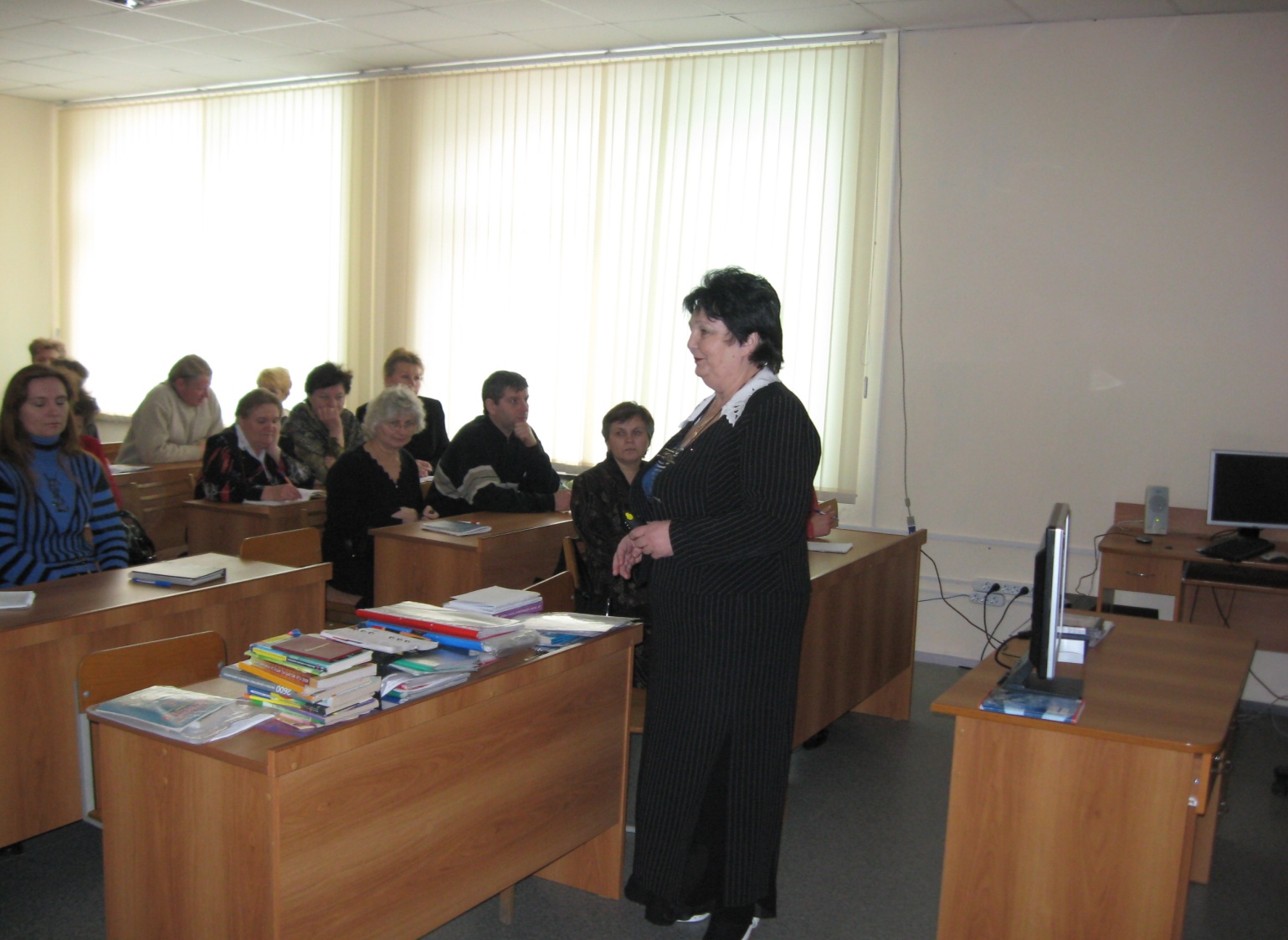 <  Фото   1  >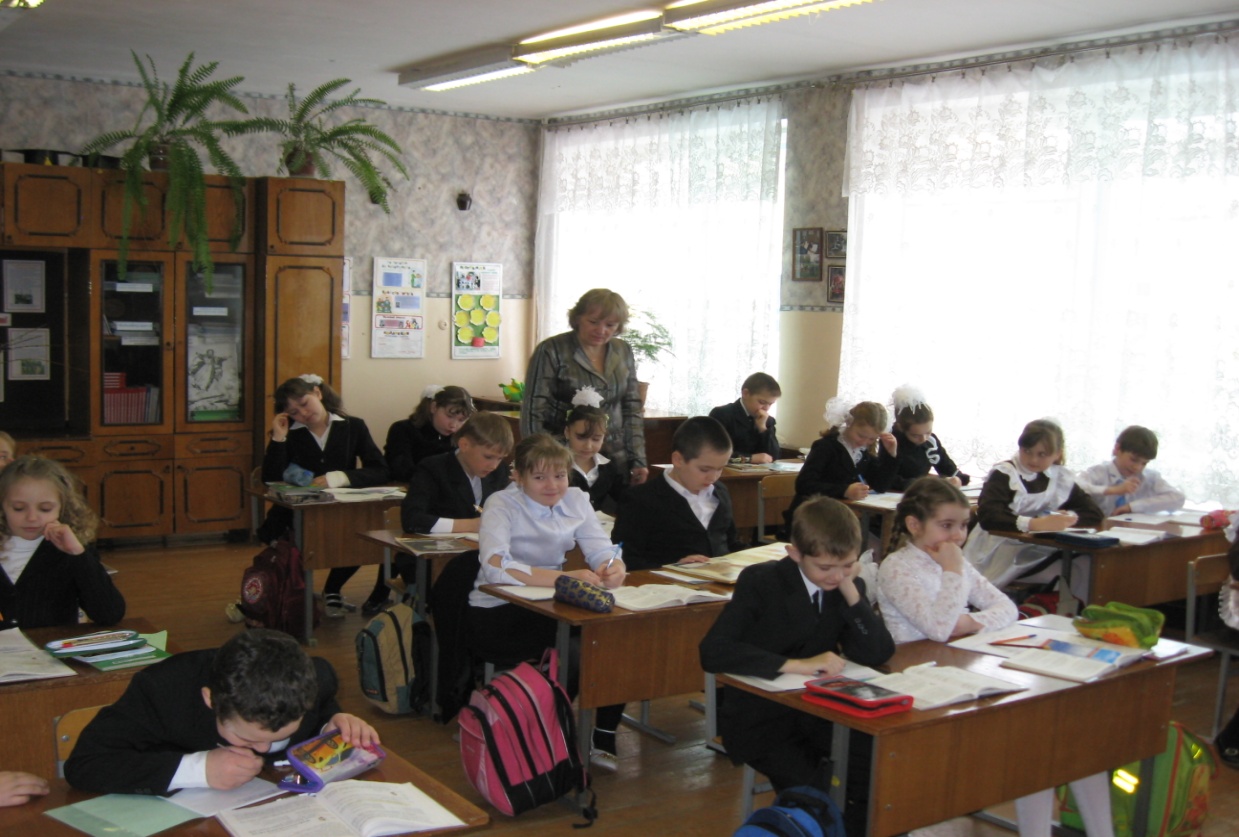 <  Фото   2   >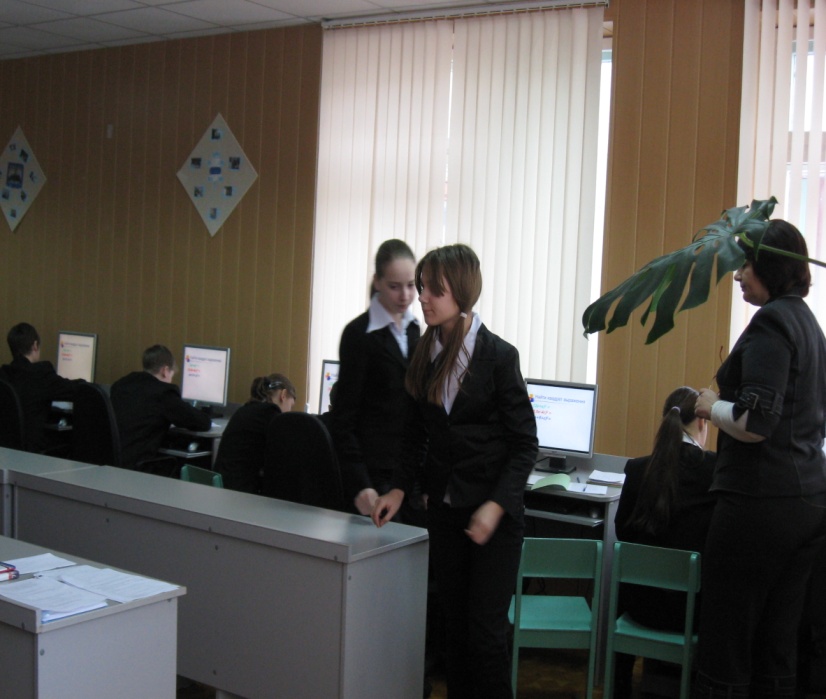 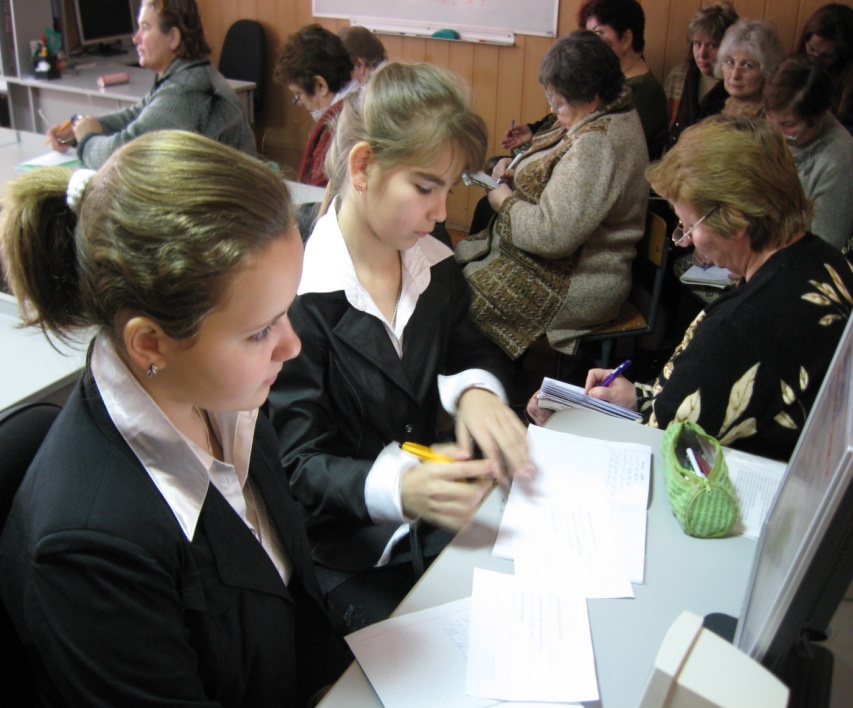 <  Фото   3   >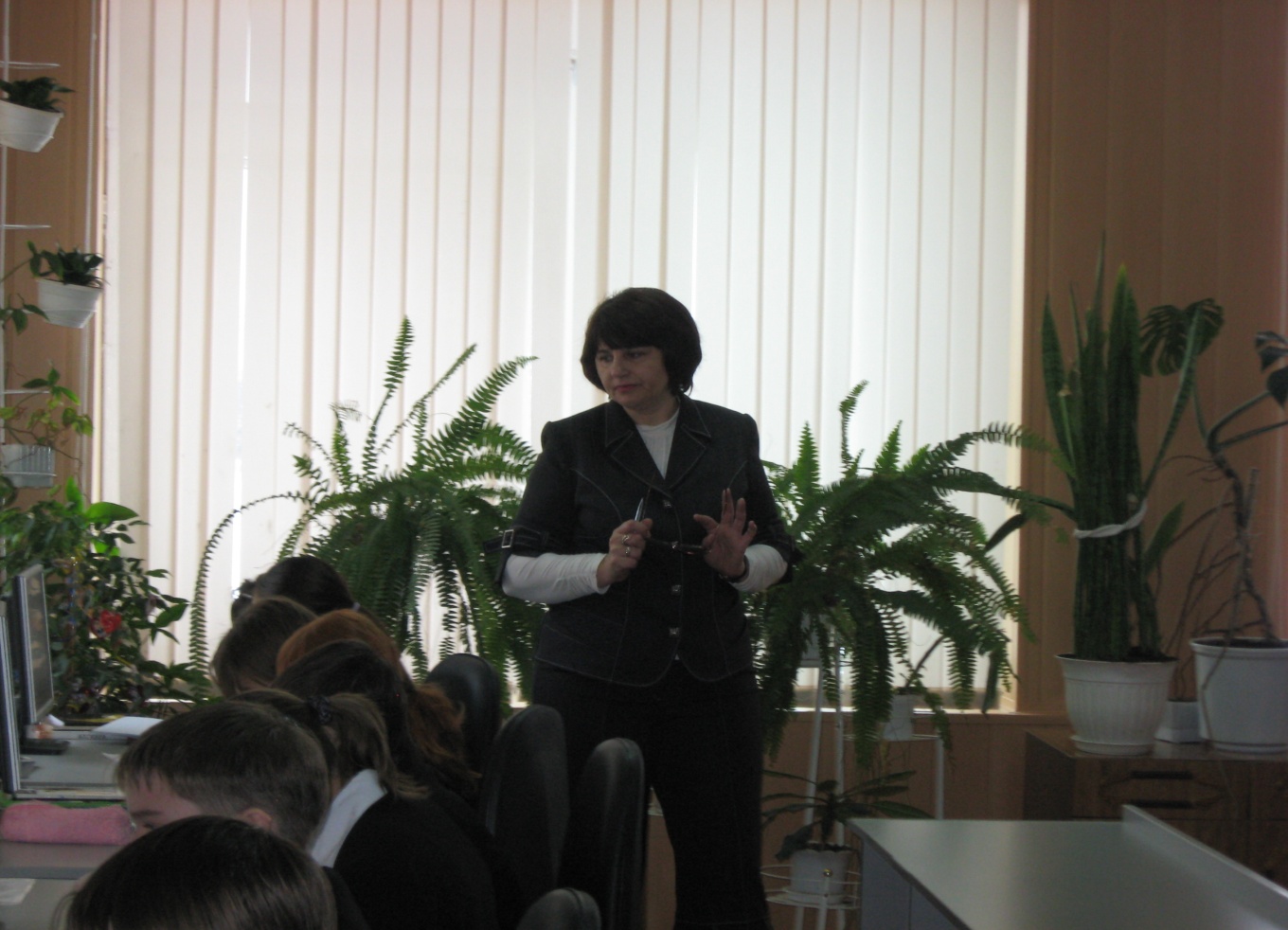 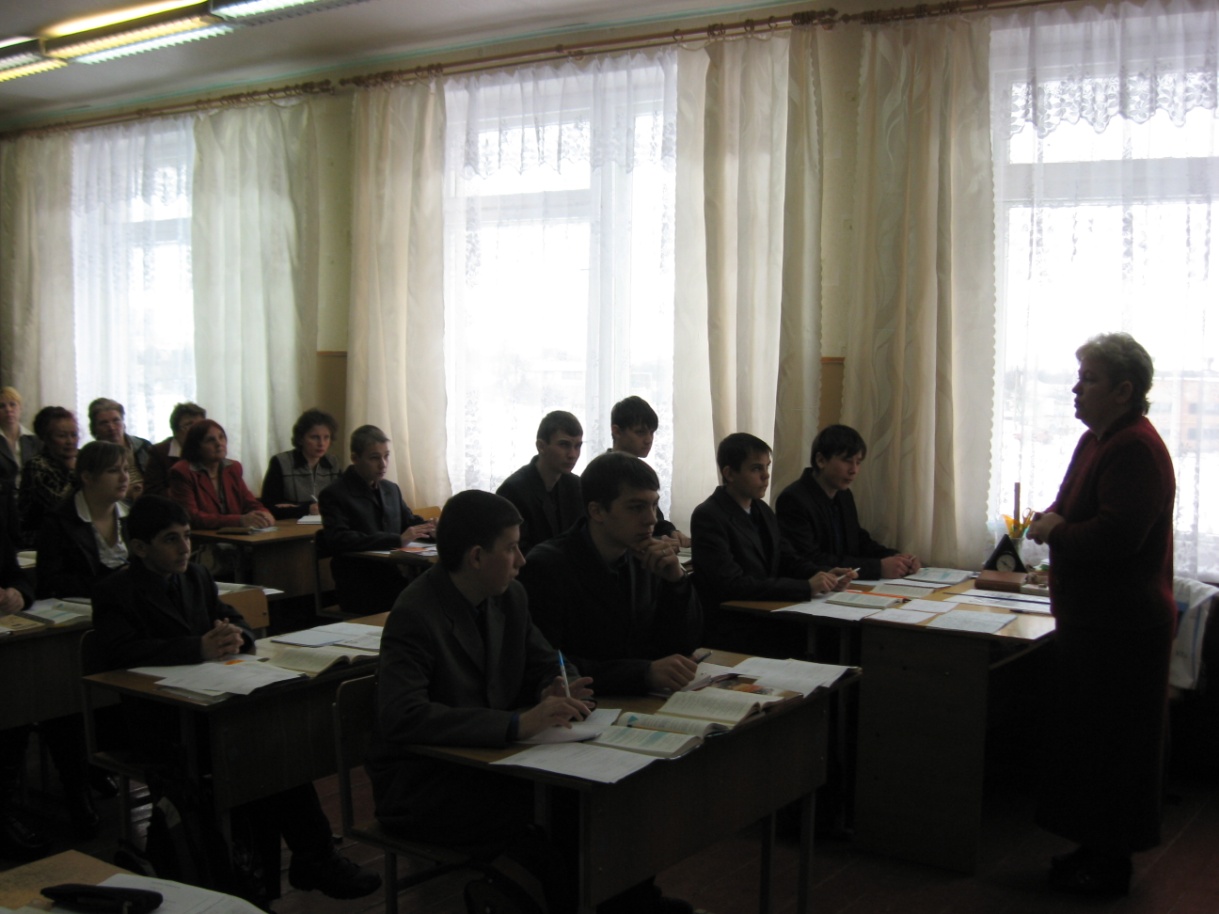 <  Фото   4   >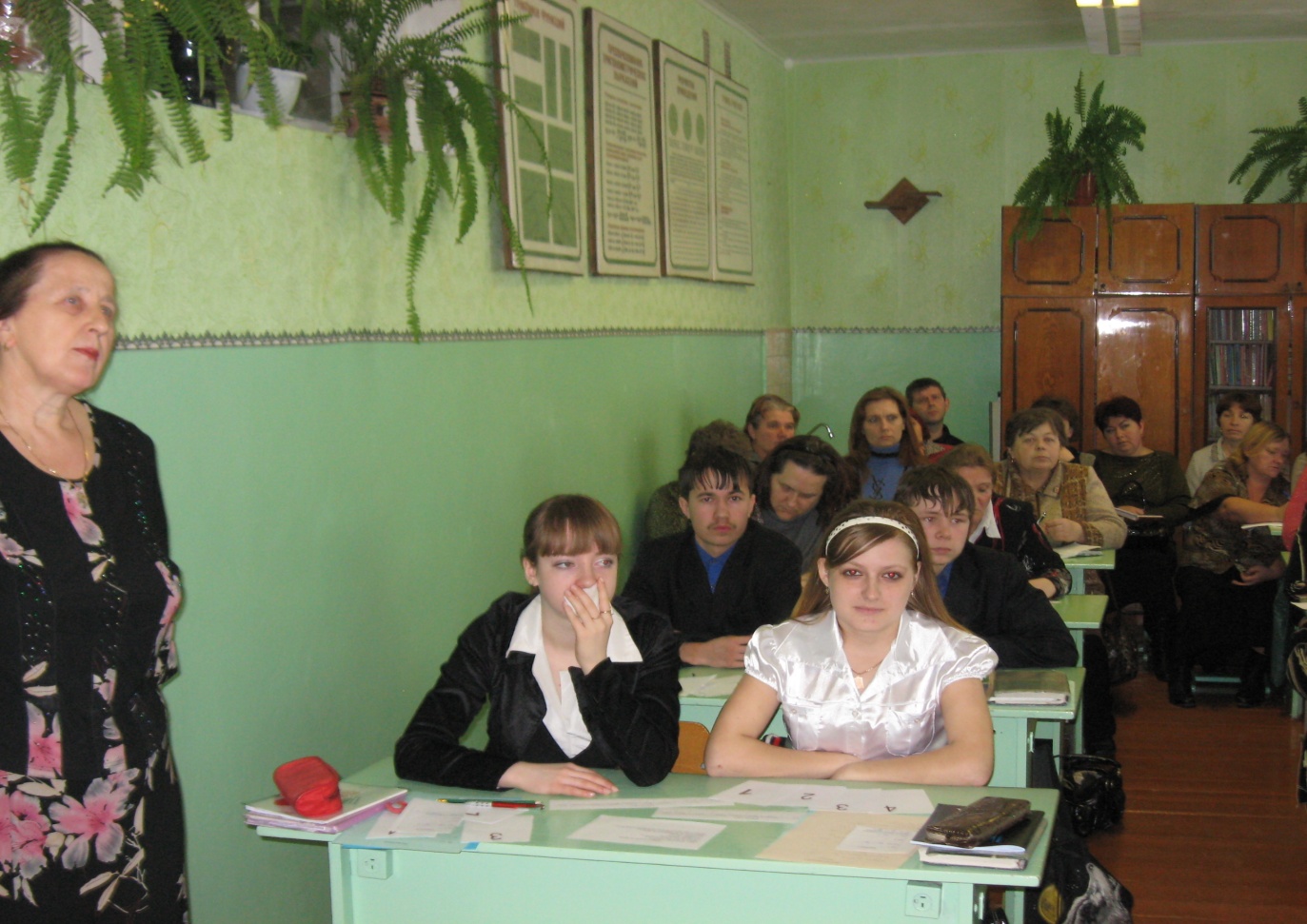 <  Фото   5  >